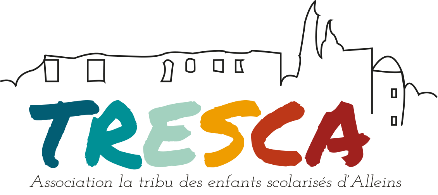 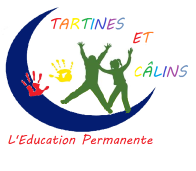 Mettre une croix dans les cases concernées. Penser à photocopier votre réservation.Exemple : pour un départ du périscolaire à 17h40, cocher la case 16h30-17h30 et 17h30-18h30. Il est impératif de récupérer votre enfant à l’horaire indiqué afin que le taux d’encadrement soit respecté. Signature : Nom et Prénom  Feuille à rendre uniquement par mail à direction@tartinesetcalins.frPour faciliter le triage des réservations merci de bien vouloir renommer votre fichier par le NOM (en majuscule) de famille suivi du/des prénom(s). Merci d’avance.1 feuilles par fratrie est possible.                            TARTINES ET CÂLINS / LA TRESCA3ème période 2023Du 27 février 2023 au 14 avril 2023Dates et horaires limites de dépôt : Du 26 janvier 7h30 au 8 février 18h30PAR MAIL UNIQUEMENTATTENTION : PAS DE RESERVATION POSSIBLE AVANT OU APRES CES DATES ET HORAIRESATTENTION : PAS DE RESERVATION POSSIBLE AVANT OU APRES CES DATES ET HORAIRESNomPrénomAge1ère semaine 27/02 au 03 /037h30-8h2016h30 à 17h3017h30 à 18h30LundiMardiJeudi Vendredi 2éme semaine 06/03  au 10 /037h30-8h2016h30 à 17h3017h30 à 18h30LundiMardiJeudiVendredi3ème semaine 13/03 au 17/037h30-8h2016h30 à 17h3017h30 à 18h30LundiMardiJeudiVendredi4ème semaine 20/03 au 24/037h30-8h2016h30 à 17h3017h30 à 18h30LundiMardiJeudiVendredi5éme semaine 27/03 au 31/037h30-8h2016h30 à 17h3017h30 à 18h30LundiMardiJeudiVendredi6eme semaine 03/04 au 07/047h30-8h2016h30 à 17h3017h30 à 18h30LundiMardiJeudiVendredi2éme semaine 10/04  au 14/047h30-8h2016h30 à 17h3017h30 à 18h30LundiFériéfériéfériéMardiJeudiVendredi